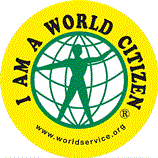 APPLICATION FORM FOR WORLD PASSPORT, WORLD BIRTH CARD, WORLD BIRTH CERTIFICATE, & WORLD IDENTITY CARDINSTRUCTIONSThis application is free. Please use as many additional forms as needed;Print application form. Applications must be made in writing. Forms may be posted or emailed;Mark which documents and postage you want (minimum shipping/handling required per applicant);Fill out personal information in block letters by hand, by computer, or by typewriter;Sign ATTESTATION OF UNDERSTANDING AND CERTIFICATION OF INFORMATION and DATA CONSENT;Verify your identity OR have your signature authenticated by notary;Send with 2 photos;Provide fees by certified bank check in US dollars with US bank name on front of check, international money order in US dollars, international postal money order, completed credit card form below, or PayPal (email/call for info) to the above address. For other payment options, please contact WSA;For expedited issuance, additional fees are required. Please contact WSA. Approximate business days for issuance: twenty __($40), ten __($75), three __($150). (Does not include shipping time & shipping fee is extra.) Normal issuance is 2 1/2 to 3 months;No WSA document will be issued without payment or proof thereof.DOCUMENT ORDERSChoose One Passport Cover:          ___World Passport Cover       ___World Government Cover  (More Info HERE)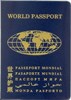 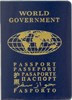 (The World Donor Passport is issued for a donation of at least US$400 to the World Refugee Fund, which enables the WSA to issue free WSA documents to needy refugees and stateless persons. The World Donor Passport is similar to a regular WSA World Passport except that it has a special, gold-embossed cover and is valid for a 15-year period.)Required US and international shipping and handling fees (per applicant):(See other shipping options HERE)Within USA ___ US $5 (required minimum) ___ US $10 (with __Certified Return Receipt or __Priority Mail)International Mail ___ US $10 (required minimum) ___ US $30 (International Registered Mail)PERSONAL INFORMATIONChoose Format: ___ALL CAPITALS or ___Upper & Lower Case          WSA#______________________ (For Office Use Only)Last Name __________________________ First & Middle Names ___________________________Street______________________________ City & Postal Code _____________________________State Province______________________ Country ________________________________________ Telephone________________________________ Fax _______________________________________Email and Personal Internet Web Site ________________________________________________Place of Birth_______________________________________________________________________Date of Birth DAY:____________ MONTH:______________________________ YEAR:____________Gender	(M)  (F)  (O) Height____________________  Color of Eyes______________________Special Marks ________________________ Occupation ___________________________________(For World Birth Card and Certificate, answer the following:)Father's Name_________________________ Mother's Name_________________________________Submit 2 photos and print your name on the back of one. Color accepted. Photos should be between 1 and 2 inches. Photos are for file, replacement if necessary, and ID card, in addition to passport.Address to which documents should be sent:________________________________________________________________________________________________________________________________________________________________________________________________ATTESTATIONATTESTATION OF UNDERSTANDING AND CERTIFICATION OF INFORMATION: By signing below, the applicant understands that the World Service Authority accepts no responsibility for the position of any government as regards the acceptance of the WSA passport and/or its other identification documents. The applicant is solely responsible for the use of the passport and accompanying documents, which are the bearer's property. The applicant swears that the information on this form is true and correct. Important: Applicants under 18 years of age must have the Attestation of Understanding and Data Consent signed by a parent or guardian.DATA CONSENT: By signing below, the applicant gives explicit consent (opts in) to provide and share their personal information and data.Signature and Date___________________________________________________VERIFICATION OF IDENTITY: BY CERTIFICATION OF SIGNATURE, ORPHOTOCOPY OF IDENTITY PAPERS, OR PRINT OF RIGHT INDEX FINGEROn this ______ day of ______________, 20____, before me came_________________________________________, known to me and known by me to be the person who executed the foregoing application, and he/she thereupon duly acknowledged to me that he/she executed the same.Certifying Official Signature and Seal:________________________________________Applicant's Fingerprint: _____________________|                     ||                     ||                     ||                     ||                     ||                     ||                     | ---------------------If you require forms or information in other languages, please specify below.CREDIT CARD PAYMENT FORMYou may make donations and pay service fees by credit card. Please complete the form below and return it to the WSA with the completed application form above. You must include a photocopy of the front side and back side of your credit card. Please note that there are NO REFUNDS or EXCHANGES.Type of Credit Card (Check One):Начало формыКонец формыCredit Card Number:________________________________      Expiration Date (Month/Year): _________Name as it appears on the card: ________________________________     3-digit CV code: ________                                                                                                            (on back side of card)                                                                              or ________ 4-digit CV code (on front of card)Authorized Signature and Date: _________________________________Telephone & email of card holder: _______________________________Billing Address
including Postal (Zip) Code: ____________________________________© Copyright (c) 2019  World Service Authority. All rights reserved. 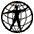 The World Service Authority and the human-embracing-the-globe logo are service marks or registered service marks of the World Service Authority throughout the world.World Service Authority, World Office 
5 Thomas Circle N.W.,
Washington, D.C. 20005, USA
Email: info@worldservice.org
Tel: (202) 638-2662    Fax: (202) 638-0638---World Passport---___ World Identity Card / US$25___ 10 years / US$100___ World Birth Card / US$25___ 5 years / US$75___ World Birth Certificate / US$25___ 3 years / US$55___ World Donor Passport (15 years)Send me _____ 
applications inНачало формы French  Spanish  German  Russian  Arabic  JapaneseКонец формы Visa Mastercard Discover Diner's Club American Express